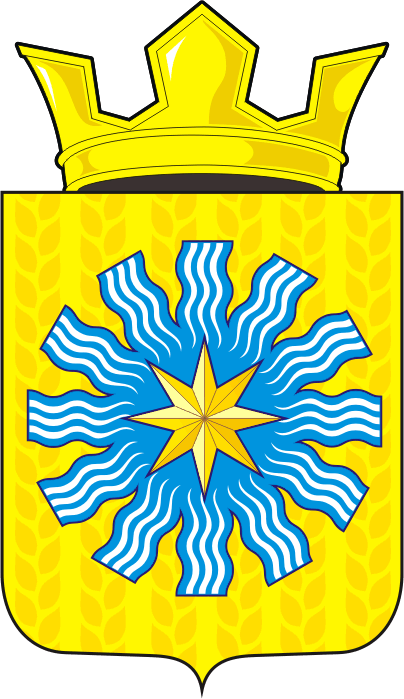 СОВЕТ ДЕПУТАТОВМУНИЦИПАЛЬНОГО ОБРАЗОВАНИЯАЛЕКСАНДРОВСКИЙ СЕЛЬСОВЕТСАРАКТАШСКОГО РАЙОНАОРЕНБУРГСКОЙ ОБЛАСТИЧЕТВЕРТЫЙ СОЗЫВР Е Ш Е Н И Евнеочередного восьмого заседания Совета депутатовАлександровского сельсовета четвертого созыва30.03.2021                          с. Вторая Александровка                                  № 31О внесении изменений в решение совета депутатов муниципального образования Александровский сельсовет от  25 декабря 2020 года №16                   «О бюджете муниципального образования  Александровский  сельсовет                            на 2021 год  и  на плановый период 2022 и 2023 годов.      На основании статей 12, 132 Конституции Российской Федерации, статьи 9 Бюджетного кодекса Российской Федерации, статьи 35 Федерального закона от 06.10.2003 № 131-ФЗ «Об общих принципах организации местного самоуправления в Российской Федерации» и статьи 22 Устава муниципального образования Александровский сельсовет Совет депутатов Александровского сельсоветаР Е Ш И Л :Внести следующие изменения в решение Совета депутатов МО Александровский сельсовет от 25 декабря 2020 года №16  «О бюджете муниципального образования Александровский сельсовет на 2021 и на плановый период 2022 и 2023 годов»    1.1. Пункт 1изложить в следующей редакции:1)общий объем доходов местного бюджета на 2021г. в сумме 4 072 500,00рублей;2)общий объем расходов местного бюджета в сумме на 2021г. в сумме  4 764 763,72,00рублей.3)дефицит местного бюджета в сумме 692 263,72 рублей.        1.2. Приложение №1 «Источники внутреннего финансирования дефицита местного бюджета на 2021 и на плановый период 2022 и 2023годов » изложить в редакции согласно приложению № 1 к настоящему решению;     1.3.   Приложение №5 «Поступление доходов в местный бюджет на 2021 и на плановый период 2022 и 2023 годов» изложить в редакции согласно приложению № 2 к настоящему решению;    1.4. Приложение № 6 «Распределение бюджетных ассигнований местного бюджета на 2021 и на плановый период 2022 и 2023 годов  по разделам и подразделам расходов классификации расходов бюджетов» изложить в редакции согласно приложению № 3 к настоящему решению;     1.5. Приложение №7 «Распределение бюджетных ассигнований местного бюджета на 2021  и на плановый период 2022 и 2023 годов по разделам и подразделам, целевым статьям и видам расходов, классификации расходов бюджетов» изложить в редакции согласно приложению № 4 к настоящему решению;      1.6. Приложение № 8 «Ведомственная структура расходов местного бюджета на 2021 год и на плановый период 2022 и 2023 годов» изложить в редакции согласно приложению № 5 к настоящему решению;      1.7. Приложение № 9 «Распределение бюджетных ассигнований местного бюджета по целевым статьям» изложить в редакции согласно приложению № 6 к настоящему решению;    2. Контроль за исполнением данного решения возложить на постоянную комиссию по бюджетной, налоговой и финансовой политике, собственности и экономическим вопросам, торговле и быту (Кабелькова Т.А.)    3.  Настоящее решение подлежит размещению на официальном сайте администрации муниципального образования Александровский сельсовет Саракташского района Оренбургской области в сети Интернет в десятидневный срок.Врио главы муниципального образования                                     Е.А. ЮдинаПредседатель Совета депутатовРазослано: администрации сельсовета, прокуратуре района, постоянной комиссии, официальный сайт администрации, в дело